Программавступительного испытания в аспирантуру по направлению 04.06.01 Химические наукипо профилюОрганическая химияРазработчики:Руководитель ООП 							В.Д. ФилимоновРуководитель профиля						В.Д. ФилимоновТомск 2018ТРЕБОВАНИЯ К УРОВНЮ ПОДГОТОВКИ ПОСТУПАЮЩИХ В АСПИРАНТУРУПрограмма вступительного испытания по профилю подготовки Органическая химия предназначена для поступающих в аспирантуру в качестве руководящего учебно-методического документа для целенаправленной подготовки к сдаче вступительного испытания. Целью проведения вступительных испытаний является оценка знаний, готовности и возможности поступающего к освоению программы подготовки в аспирантуре, к самостоятельному выполнению научной работы, подготовке и защите диссертации на соискание ученой степени кандидата наук. Поступающий в аспирантуру должен продемонстрировать высокий уровень практического и теоретического владения материалом вузовского курса по дисциплинам направления «Органическая химия»: «Научные основы органического синтеза», «Экспериментальные и теоретические методы в тонком органическом синтезе», «Промышленные методы получения лекарственных средств», «Проектирование современных фармацевтических производств»СОДЕРЖАНИЕ И СТРУКТУРА ВСТУПИТЕЛЬНОГО ИСПЫТАНИЯПО Профилю оРГАНИЧЕСКАЯ ХИМИЯВступительный экзамен проводится в форме компьютерного тестирования. Тестирование длится 60 минут без перерывов. Отсчёт времени начинается с момента входа соискателя в тест. Инструктаж, предшествующий тестированию, не входит в указанное время. У каждого тестируемого имеется индивидуальный таймер отсчета. Организаторами предусмотрены стандартные черновики, использование любых других вспомогательных средств запрещено.Тест состоит из 38 тестовых заданий базовой сложности разных типов: с выбором одного или нескольких верных ответов из 3-8 предложенных, на установление верной последовательности, соответствия, с кратким ответом.Распределение заданий в тесте по содержанию представлено в Таблице 1.Таблица 1 Структура теста по профилюОрганическая химияСПИСОК РЕКОМЕНДОВАННОЙ ЛИТЕРАТУРЫ Шабаров Ю.С. Органическая химия. Учебник. – М. Лань, 2011, - 848 с.Березин Д.Б., Шухто О.В., Сырбу С.А., Койфман О.И. Органическая химия. Учебник. – М.: Лань, 2014, - 240 с.Реутов О.А. Органическая химия. В 4-х частях: Учебник. - М.: БИНОМ. Лабораториязнаний, 2017. -2460 с.Юровская М.А. Химич ароматических гетероциклических соединений. Учебник. - М.: Лаборатория знаний, 2015. - 211с.Эльшенбройх К. Металлорганическая химия. - М.: Лаборатория знаний. 2017, - 749 с.Кузнецов Д.Г. Органическая химия. Учебник - М.: Лан. 2016, - 556 с..Травень, В.Ф. Органическая химия. в 3 т.: М: Лаборатория знаний, 2015. – 1300 с.Титце Л., Браше Г. Герике К. Домино-реакции в органическом синтезе. М: Лаборатория знаний, 2017, - 674 с.В.А.Смит, А.Д.Дильман - М.: Бином. Лаборатория знаний, 2015. – 753 cДополнительная литератураИнгольд К. Теоретические основы органической химии. М.: Мир, 1973.Сайкс П. Механизмы реакций в органической химии. Вводный курс. М.: Химия, 2000Преч Э., Бюльман Ф., Аффольтер Л. Определение строения органических соединений. Бутырская Е.В. Компьютерная химия: основы теории и работа с программами Gaussian и 332GaussView. М.: Солон-Пресс, 2011.ОБРАБОТКА РЕЗУЛЬТАТОВ Проверка правильности выполнения заданий всех частей производится автоматически по эталонам, хранящимся в системе тестирования. За правильно выполненное задание поступающий получает 1 балл. За неправильный ответ либо отсутствие ответа поступающий получает 0 баллов. Максимальная итоговая оценка за выполнение теста – 38 баллов. Первичный балл пересчитывается в итоговый балл в соответствии с таблицей 2. Расчёт итогового балла по результату тестированияТаблица 2МИНИСТЕРСТВО НАУКИ И ВЫСШЕГО ОБРАЗОВАНИЯ РОССИЙСКОЙ ФЕДЕРАЦИИ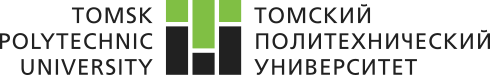 федеральное государственное автономное образовательное учреждение высшего образования«НАЦИОНАЛЬНЫЙ ИССЛЕДОВАТЕЛЬСКИЙТОМСКИЙ ПОЛИТЕХНИЧЕСКИЙ УНИВЕРСИТЕТ»УТВЕРЖДАЮДиректор ИШНПТ    		   А.Н. Яковлев«	» 			 2018 г.№ Модуль тестаСодержательный блок (Контролируемая тема)Кол-во заданий в билетеМаксимальный балл за модульВесовой коэффициент заданияИтоговый балл за экзамен1Природа химических связей и строение органических соединенийТипы связей282,61001Природа химических связей и строение органических соединенийЭлектронные представления о природе связей282,61001Природа химических связей и строение органических соединенийПонятие о резонансе в классической и квантовой химии282,61001Природа химических связей и строение органических соединенийСтереохимия282,61002Реакционная способность органических веществКлассификация реакций по типу образования и разрыва связей2102,61002Реакционная способность органических веществТеории кислот и оснований2102,61002Реакционная способность органических веществВлияние среды на скорости и равновесие органических реакций2102,61002Реакционная способность органических веществОсновные типы интермедиатов2102,61002Реакционная способность органических веществСвободные радикалы и ион-радикалы2102,61003Методы получения и химические свойства основных классов органических веществНуклеофильное замещение, механизмы SN1 и SN2,смешанный ионно-парный механизм2202,61003Методы получения и химические свойства основных классов органических веществЭлектрофильное замещение, механизмы замещения SE1, SE2, SEi2202,61003Методы получения и химические свойства основных классов органических веществРеакции элиминирования, механизмы Е1, Е22202,61003Методы получения и химические свойства основных классов органических веществПрисоединение по кратным связям2202,61003Методы получения и химические свойства основных классов органических веществКислотный и основной катализ присоединения2202,61003Методы получения и химические свойства основных классов органических веществПерегруппировки в карбокатионных интермедиатах2202,61003Методы получения и химические свойства основных классов органических веществРадикальные и ион-радикальные реакции 2202,61003Методы получения и химические свойства основных классов органических веществМолекулярные и согласованные реакции 2202,61003Методы получения и химические свойства основных классов органических веществДвойственная реакционная способность и таутомерия органических соединений2202,6100Основы фотохимии органических соединений2202,6100ИТОГОИТОГОИТОГО38382,6100Традиционная оценкаИспользуемая шкала оцениванияИтоговый балл, баллыИтоговый балл, баллынеудовлетворительноF055удовлетворительноE5664удовлетворительноD6569хорошоC7079хорошоВ8089отличноA90100